Maryland State Education Association
Human Resources140 Main StreetAnnapolis, Maryland 21401www.marylandeducators.org/careers-msea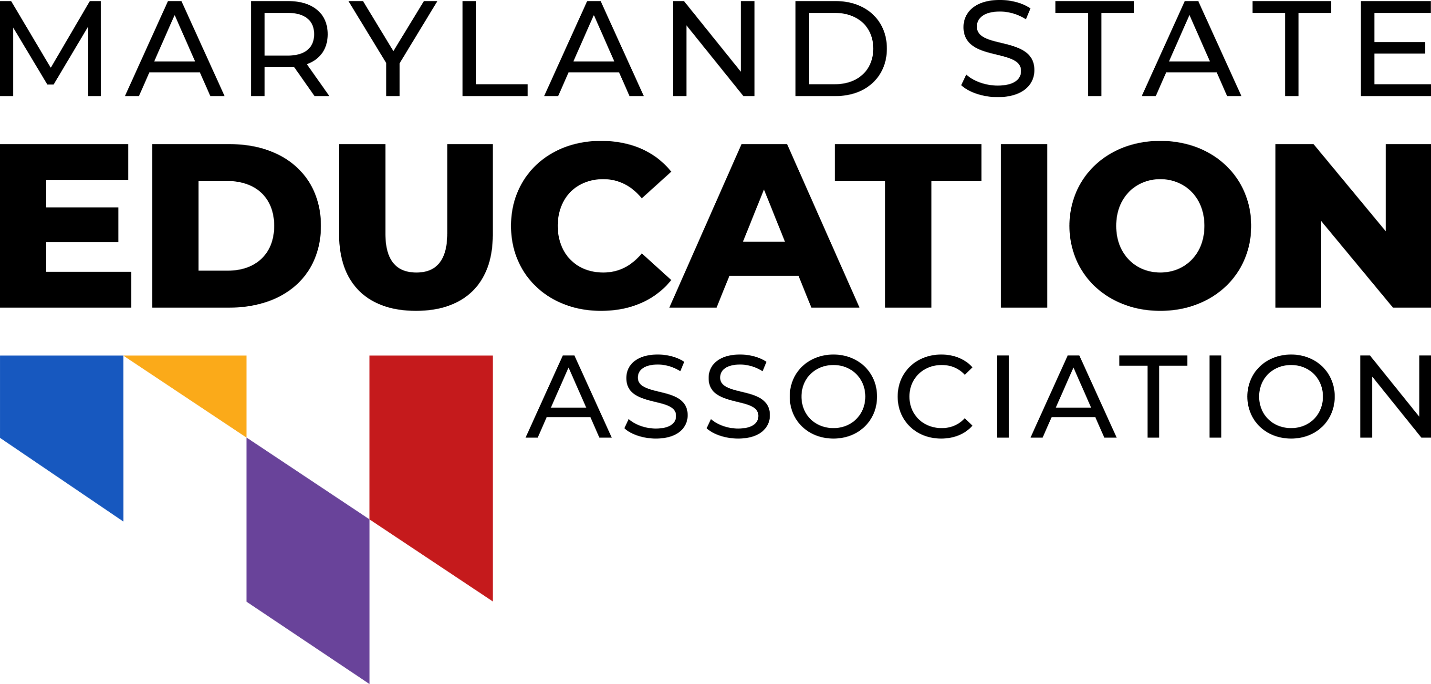 EMPLOYMENT APPLICATIONMSEA IS AN EQUAL OPPORTUNITY/AFFIRMATIVE ACTION EMPLOYER AND ENCOURAGES ALL PERSONS INCLUDING MINORITIES, WOMEN, AND INDIVIDUALS WITH DISABILITIES TO APPLY. Maryland State Education AssociationEmployment Application
EDUCATION *NOTE: An official transcript of the highest degree conferred may be required, if selected. 
ADDITIONAL DATA: Please explain your experiences and skills which directly relate to and qualify you for this position. List honors, hobbies and organizational memberships, which you feel would enhance your application. Use additional sheets, if needed. COMPLETE ALL SECTIONS, EVEN IF ATTACHING A RÉSUMÉ. EXPERIENCE: (Begin with most recent position.) (Use additional sheets if necessary)

Position TitleName First                                               Middle                                                     Last     First                                               Middle                                                     Last     First                                               Middle                                                     Last     First                                               Middle                                                     Last     First                                               Middle                                                     Last     First                                               Middle                                                     Last     First                                               Middle                                                     Last     First                                               Middle                                                     Last     First                                               Middle                                                     Last     First                                               Middle                                                     Last     First                                               Middle                                                     Last     First                                               Middle                                                     Last     First                                               Middle                                                     Last     AddressAddressHome Telephone NumberHome Telephone NumberHome Telephone NumberHome Telephone NumberCity, State, ZipCity, State, ZipCity, State, ZipOffice Telephone NumberOffice Telephone NumberOffice Telephone NumberOffice Telephone NumberE-mail AddressE-mail AddressE-mail AddressE-mail AddressCell Number:Cell Number:Cell Number:If you are known to schools or references by another name, please give nameIf you are known to schools or references by another name, please give nameIf you are known to schools or references by another name, please give nameIf you are known to schools or references by another name, please give nameIf you are known to schools or references by another name, please give nameIf you are known to schools or references by another name, please give nameIf you are known to schools or references by another name, please give nameIf you are known to schools or references by another name, please give nameIf you are known to schools or references by another name, please give nameIf you are known to schools or references by another name, please give nameIf you are known to schools or references by another name, please give nameIf you are known to schools or references by another name, please give nameWhen are you available to start?When are you available to start?When are you available to start?When are you available to start?When are you available to start?Have you ever worked for the MSEA?Have you ever worked for the MSEA?Have you ever worked for the MSEA?Have you ever worked for the MSEA?Have you ever worked for the MSEA?Have you ever worked for the MSEA?If so, when?How did you learn about this vacancy?How did you learn about this vacancy?How did you learn about this vacancy?How did you learn about this vacancy?How did you learn about this vacancy?How did you learn about this vacancy?How did you learn about this vacancy?Are you legally eligible to work in the U.S.?Are you legally eligible to work in the U.S.?Are you legally eligible to work in the U.S.?Are you legally eligible to work in the U.S.?Are you legally eligible to work in the U.S.?Are you legally eligible to work in the U.S.?Are you legally eligible to work in the U.S.?Are you legally eligible to work in the U.S.?(Verification will be required upon hire)(Verification will be required upon hire)(Verification will be required upon hire)(Verification will be required upon hire)(Verification will be required upon hire)(Verification will be required upon hire)(Verification will be required upon hire)(Verification will be required upon hire)Name & LocationMajor Field of StudySpecify Diploma, Degree, or Certificate receivedHigh SchoolCertified Technical/ Occupation Specific TrainingCollege or UniversityPost Graduate StudyOther (including military)If appropriate to the position for which you are applying, please complete the following:If appropriate to the position for which you are applying, please complete the following:If appropriate to the position for which you are applying, please complete the following:If appropriate to the position for which you are applying, please complete the following:If appropriate to the position for which you are applying, please complete the following:If appropriate to the position for which you are applying, please complete the following:If appropriate to the position for which you are applying, please complete the following:If appropriate to the position for which you are applying, please complete the following:If appropriate to the position for which you are applying, please complete the following:If appropriate to the position for which you are applying, please complete the following:If appropriate to the position for which you are applying, please complete the following:Operating SystemsOperating SystemsOperating SystemsApplication SystemsApplication SystemsApplication SystemsApplication SystemsNetworksSoftware usedSoftware usedOther equipment operated (if applicable)Other equipment operated (if applicable)Other equipment operated (if applicable)Other equipment operated (if applicable)Other equipment operated (if applicable)Other equipment operated (if applicable)Other equipment operated (if applicable)Typing/Keyboard speed Typing/Keyboard speed Typing/Keyboard speed Typing/Keyboard speed Typing/Keyboard speed words per minutewords per minuteNote taking speedwords per minutewords per minuteEmployer
     Employer
     Employer
     Dates of Employment
From:        To:      Dates of Employment
From:        To:      Street                              City & State                      ZipStreet                              City & State                      ZipStreet                              City & State                      ZipJob Title
     Job Title
     Name and Title of Supervisor
     Name and Title of Supervisor
     Name and Title of Supervisor
     Name and Title of Supervisor
     Telephone Number
     Reason for LeavingReason for LeavingDutiesMAY WE CONTACT FOR REFERENCE?         YES         NOMAY WE CONTACT FOR REFERENCE?         YES         NOMAY WE CONTACT FOR REFERENCE?         YES         NOMAY WE CONTACT FOR REFERENCE?         YES         NOMAY WE CONTACT FOR REFERENCE?         YES         NOEmployer
     Employer
     Employer
     Dates of Employment
From:        To:      Dates of Employment
From:        To:      Street                              City & State                      ZipStreet                              City & State                      ZipStreet                              City & State                      ZipJob Title
     Job Title
     Name and Title of Supervisor
     Name and Title of Supervisor
     Name and Title of Supervisor
     Name and Title of Supervisor
     Telephone Number
     Reason for LeavingReason for LeavingDutiesMAY WE CONTACT FOR REFERENCE?         YES         NOMAY WE CONTACT FOR REFERENCE?         YES         NOMAY WE CONTACT FOR REFERENCE?         YES         NOMAY WE CONTACT FOR REFERENCE?         YES         NOMAY WE CONTACT FOR REFERENCE?         YES         NOEmployer
     Employer
     Employer
     Dates of Employment
From:        To:      Dates of Employment
From:        To:      Street                              City & State                      ZipStreet                              City & State                      ZipStreet                              City & State                      ZipJob Title
     Job Title
     Name and Title of Supervisor
     Name and Title of Supervisor
     Name and Title of Supervisor
     Name and Title of Supervisor
     Telephone Number
     Reason for LeavingReason for LeavingDutiesMAY WE CONTACT FOR REFERENCE?         YES         NOMAY WE CONTACT FOR REFERENCE?         YES         NOMAY WE CONTACT FOR REFERENCE?         YES         NOMAY WE CONTACT FOR REFERENCE?         YES         NOMAY WE CONTACT FOR REFERENCE?         YES         NOEmployer
     Employer
     Employer
     Dates of Employment
From:        To:      Dates of Employment
From:        To:      Street                              City & State                      ZipStreet                              City & State                      ZipStreet                              City & State                      ZipJob Title
     Job Title
     Name and Title of Supervisor
     Name and Title of Supervisor
     Name and Title of Supervisor
     Name and Title of Supervisor
     Telephone Number
     Reason for LeavingReason for LeavingDutiesMAY WE CONTACT FOR REFERENCE?         YES         NOMAY WE CONTACT FOR REFERENCE?         YES         NOMAY WE CONTACT FOR REFERENCE?         YES         NOMAY WE CONTACT FOR REFERENCE?         YES         NOMAY WE CONTACT FOR REFERENCE?         YES         NOEmployer
     Employer
     Employer
     Dates of Employment
From:        To:      Dates of Employment
From:        To:      Street                              City & State                      ZipStreet                              City & State                      ZipStreet                              City & State                      ZipJob Title
     Job Title
     Name and Title of Supervisor
     Name and Title of Supervisor
     Name and Title of Supervisor
     Name and Title of Supervisor
     Telephone Number
     Reason for LeavingReason for LeavingDutiesMAY WE CONTACT FOR REFERENCE?         YES         NOMAY WE CONTACT FOR REFERENCE?         YES         NOMAY WE CONTACT FOR REFERENCE?         YES         NOMAY WE CONTACT FOR REFERENCE?         YES         NOMAY WE CONTACT FOR REFERENCE?         YES         NOEmployer
     Employer
     Employer
     Dates of Employment
From:        To:      Dates of Employment
From:        To:      Street                              City & State                      ZipStreet                              City & State                      ZipStreet                              City & State                      ZipJob Title
     Job Title
     Name and Title of Supervisor
     Name and Title of Supervisor
     Name and Title of Supervisor
     Name and Title of Supervisor
     Telephone Number
     Reason for LeavingReason for LeavingDutiesMAY WE CONTACT FOR REFERENCE?         YES         NOMAY WE CONTACT FOR REFERENCE?         YES         NOMAY WE CONTACT FOR REFERENCE?         YES         NOMAY WE CONTACT FOR REFERENCE?         YES         NOMAY WE CONTACT FOR REFERENCE?         YES         NO